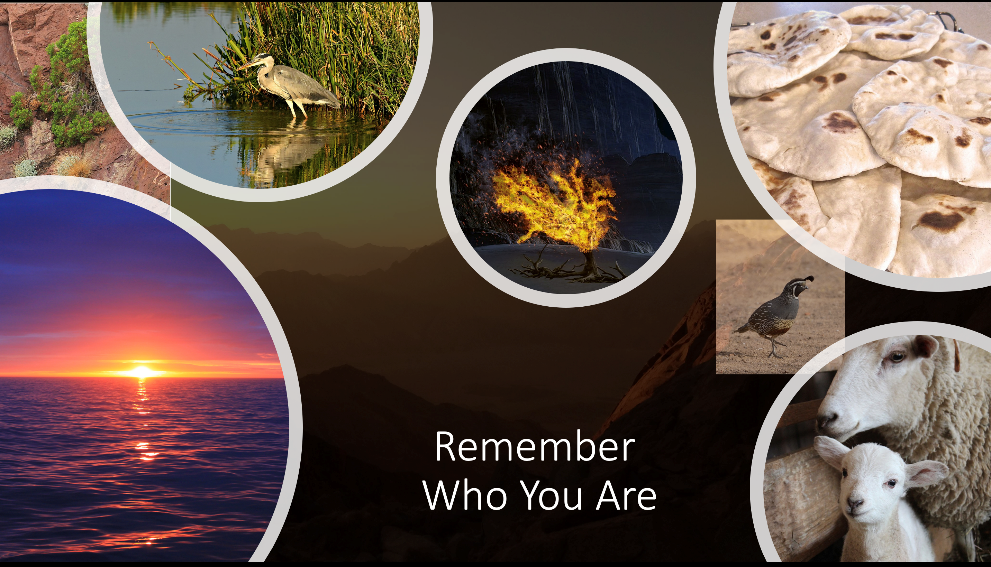 Eighteenth Sunday after Pentecost | October 1st, 2023*Please standAs you are ableWelcome and AnnouncementsTrinity ChimesPrelude                        BRADBURY             Variations Ivan Burnett, Jr.*Call to Worship: One: As a stream flows through a desert giving life,All: So your Spirit pours into us renewing life.One: Even when we quarrel with bitternessAll: You are among us inviting us to peace.*Hymn of Praise 648 God the Spirit, Guide and Guardian                                                                                            HYFRYDOL1.God the Spirit, guide and guardian, wind-sped flame and   Hovering dove, breath of life and voice of prophets, sign        of blessing, power of love: give to those who lead your   People fresh anointing of your grace; send them forth as     bold apostles to your church in every place. 3.  Great Creator, life bestower, truth beyond all    thought’s call, fount of wisdom, womb of mercy, giving    and forgiving all: as you know our strength and     Weakness, so may those the church exalts over see her    Life steadfastly yet not overlook her faults.4. Triune God, mysterious being, undivided    And diverse, deeper than our minds can fathom, greater    Than our creeds rehearse: help us in our varied.    Callings your full image to proclaim, that our ministries    Uniting may give glory to your name.Opening PrayerLord, open our hearts and minds as by the power of your Holy Spirit, that, as the Scriptures are read and your Word proclaimed, we may hear with joy what you say to us today.  Amen(UM Prayer for Illumination pg. 34 BOW)Scripture Lesson         Psalm 78:1-4, 12-16 (UMH 799)Give ear, O my people, to my teaching:       incline your ears to the words of my mouth!I will open my mouth in a parable;       I will utter dark sayings from the old,things that we have heard and known,      that our forebears have told us.We will not hide them from their children,      but tell to the coming generationthe glorious deeds of the Lord, the might,      and wonders God has wrought.The Lord wrought marvels in the sight of their forebears     in the land of Egypt, in the fields of Zoan,the Lord divided the sea and let them pass through it,     and made the waters stand like a heap,led them with a cloud in the daytime,     And all the night with a fiery light,cleft rocks in the wilderness,     and gave them drink abundantly as from the deep,made streams come out of the rock,    and caused waters to flow down like rivers.Children’s Moment Music of Preparation                  Come to me                              Dan Forrest                                        Isabel Aurora Burgos-DeStephanis, cello                                                  The Chancel ChoirScripture Lesson         Exodus 17:1-7Sermon                             ThirstyMusical Response	*Passing of the PeaceInvitation OfferingOffertory          Gift of Finest Wheat setting by Charles Callahan*Doxology 95     	Praise God, from Whom all Blessings FlowPraise God, from whom all blessings flow;praise him, all creatures here below;praise him above, ye heavenly host;praise Father, Son, and Holy Ghost.Amen.*Offertory PrayerCommunionThe Lord be with you.And also with you.Lift up your hearts.We lift them up to the Lord.Let us give thanks to the Lord our God.It is right to give our thanks and praise.It is right, and a good and joyful thing, always and everywhere to give thanks to you, Almighty God, creator of heaven and earth.You shaped us from the dust of the earth and breathed lifeinto us, forming humanity in your image.  By your mighty hand you saved your people from Egypt, dividing the waters, providing food and water in the desert, protecting your people so that none were lost. And so, with your people on earth and all the company ofheaven we praise your name and join their unending hymn:Holy, holy, holy Lord, God of power and might,Heaven and earth are full of your glory. Hosanna in thehighest. Blessed is he who comes in the name of theLord. Hosanna in the highest.Holy are you, and blessed is your Son Jesus Christ.By the baptism of his suffering, death, and resurrectionyou gave birth to your Church, delivered us from ourslavery to sin and death, and made with us a new covenantby water and the Spirit.On the night in which he gave himself up for us, he tookbread, gave thanks to you, broke the bread, gave it to hisdisciples, and said: “Take, eat; this is my body which isgiven for you. Do this in remembrance of me.”When the supper was over he took the cup,gave thanks to you, gave it to his disciples, and said:“Drink from this, all of you; this is the new covenant,poured out for you and for all for the forgiveness of sins.Do this, as often as you drink it, in remembrance of me”And so, in remembrance of these your mighty acts in JesusChrist, we offer ourselves in praise and thanksgiving as aholy and living sacrifice, in union with Christ’s offering forus, as we proclaim the mystery of faith.Christ has died; Christ is risen; Christ will come again.Pour out your Holy Spirit on us gathered here, and on thesegifts of food and drink. Make them be for us the body andblood of Christ, that we may be for the world the body ofChrist, redeemed by his blood.By your Spirit make us one with Christ,one with each other, and one in ministry to all theworld, until Christ comes in final victory, and we feastat his heavenly banquet. Through your Son JesusChrist, with the Holy Spirit in your holy Church, allhonor and glory is yours, almighty Father (God), nowand forever.AmenCommunion Hymn     2126 All Who Hunger       HOLY MANNA1. All who hunger, gather gladly; holy manna    Is our bread. Come from wilderness and wandering.    Here, in truth, we will be fed.  You that yearn for   Days of fullness, all around us is our food.Taste and see the grace eternal. Taste and see that God   is good2. All who hunger, never strangers; seeker, be a    Welcome guest. Come from restlessness and roaming.    Here, in joy we keep the feast.  We that once were    Lost and scattered in communion’s love have stood.    Taste and see the grace eternal. Taste and see that God    is goodThe Lord’s PrayerOur Father, who art in heaven, hallowed be thy name. Thy kingdom come, thy will be done, on earth as it is in heaven. Give us this day our daily bread and forgive us our trespasses as we forgive those who trespass against us, and lead us not into temptation, but deliver us from evil, for thine is the kingdom and the power and the glory forever. Amen*Sending Hymn 130 God Will Take Care of You                MARTIN	1. Be not dismayed whate'er betide,
God will take care of you;
beneath his wings of love abide,
God will take care of you.

Refrain:
God will take care of you,
through every day, o'er all the way;
he will take care of you,
God will take care of you.	3. All you may need he will provide,
God will take care of you;
nothing you ask will be denied,
God will take care of you.
(Refrain)

4. No matter what may be the test,
God will take care of you;
lean, weary one, upon his breast,
God will take care of you.
(Refrain)*BenedictionRemember who you are, a child of God, known, named, loved, and called.  Know that God - Source, Word, and Spirit - is our help from age to age.  Go into the world to love and serve.Postlude    All Creatures of Our God and King arr. Ivan Burnett, Jr.Liturgist: Bob Stoebe	Stephen Minister: Cat ReinkeThank you to all of the volunteers and staff who made this service possible! 	ONE LICENSE A-738133 | CCLI #12393 | Perform Music #662 | CVLI #03793174 “God the Spirit, Guide and Guardian”Words: Carl P. Daw, Jr. 1987 “All Who Hunger”Words: Sylvia G. Dunstan (Exod.16:13-15;Ps. 34:8;John 4:10 1 Cor. 5:8)If you have any questions, please call the office: 520.327.1116 or send us an e-mail: office@ccumtucson.org. Our Staff contact informationJohn Neve - Bell Choir Directorjohn@ccumtucson.orgJanet Tolman – Organist janet@ccumtucson.orgSinamar Respicio – Choir Directorchoir@ccumtucson.orgMary Beth Buttler – Communicationscommunications@ccumtucson.org Candi Eppley – Office Administrator office@ccumtucson.orgRev. Beth Rambikurpastor@ccumtucson.org